УТВЕРЖДЕНО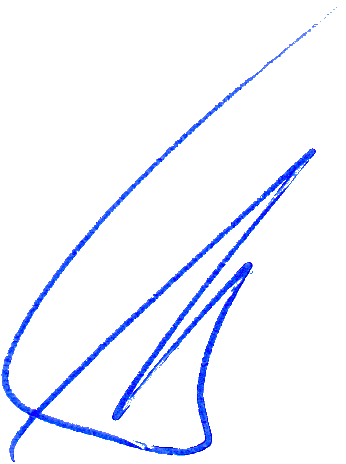 Глава администрации Печенгского района_____________________ Э.В. ЗатонаСОГЛАСОВАНОВедущий специалист отдела культуры, спорта и молодежной политики администрации Печенгского района  ____________      Е.В. ПереломоваПОЛОЖЕНИЕо проведении 37-го традиционного легкоатлетического пробега Заполярный - Никель, посвященного Дню Победыв Великой Отечественной войне 1941-1945 г.г.Общие положения1.1. 37 - традиционный легкоатлетический пробег Заполярный – Никель проводится с целью пропаганды здорового образа жизни.1.2. Основными задачами являются:- популяризация бега на длинные дистанции,- воспитание патриотических качеств у молодого поколения.1.3. Настоящее положение является основанием для командирования спортсменов на соревнования структурными подразделениями органов местного самоуправления Мурманской области, подведомственными учреждениями органов местного самоуправления или структурными подразделениями указанных органов, осуществляющими полномочия в сфере физической культуры и спорта.Место проведения и срокиЛегкоатлетический пробег проводится 05 мая 2018 года. Старт в 10:00 часов от ДК «Октябрь» г. Заполярный.Финиш на площади им. В.И. Ленина в п. Никель ориентировочно в 12 часов 30 минут.Права и обязанности организаторов3.1. Права на проведение соревнований принадлежат Администрации Печенгского района (далее - Администрация).3.2. Администрация возлагает полномочия по совместному проведению и финансовому обеспечению легкоатлетического пробега на отдел культуры, спорта и молодежной политики администрации Печенгского района.3.3. Непосредственное проведение соревнований возлагается на отдел культуры, спорта и молодежной политики администрации Печенгского района, а также главную судейскую коллегию, утвержденную отделом культуры, спорта и молодежной политики администрации Печенгского района.Главный судья: Пряников Александр Сергеевич– тренер МСУ СК Дельфин, судья, секретарь - Шарапова Анна Евгеньевна - преподаватель физкультуры ГАОУ МО СПО «Печенгский политехникум» п. Никель, судья Гостева Ю.И.Требования к участникам соревнований4.1. К участию в легкоатлетическом пробеге допускаются все желающие, любители легкой атлетики, имеющие специальную техническую подготовку и подавшие заявку на участие.4.2. Участники соревнований возрастом до 17 лет включительно допускаются только при наличии допуска врача. Участники возрастом 18 лет и старше допускаются при наличии допуска от врача либо личной подписи, подтверждающей персональную ответственность за свою жизнь, здоровье и техническую подготовку (Приложение 2).                                                    5. Программа пробегаПробег проводится по автомобильной дороге Заполярный - Никель.Определение победителейПобедители и призеры легкоатлетического пробега определяются по наилучшему результату на каждой дистанции в каждой возрастной группе.Награждение7.1. Победители и призеры легкоатлетического пробега награждаются грамотами, медалями, кубками, призами отдела культуры, спорта и молодежной политики администрации Печенгского района. 7.2. Участники пробега награждаются дипломами за участие.8. Условия финансирования8.1. Расходы по организации и проведению соревнований несет Администрация, отдел культуры, спорта и молодежной политики администрации Печенгского района.8.2. Расходы по командированию участников пробега (проезд, питание, проживание) за счет командирующих организаций.9. ЗаявкиИменная заявка направляется по факсу: (81554) 51363 или по электронной почте на e-mail: sport_pechenga@mail.ru, предоставляется в судейскую коллегию за 40 минут до старта по установленной форме (Приложение 1).Контактные телефоны: 89215103783, (81554) 51363, Переломова Елена Вячеславовна, ведущий специалист отдела культуры, спорта и молодежной политики администрации Печенгского района.Номера телефонов гостиниц для размещения:г. Заполярный: гостиница «Печенга» - (81554) 3-65-00;                              общежитие – (81554) 3-88-96, вахта (81554) 3-85-37;п. Никель: гостиница «Северное Сияние»: (81554) 5-08-92, +79062888800.ДАННОЕ ПОЛОЖЕНИЕ ЯВЛЯЕТСЯ ОФИЦИАЛЬНЫМ ПРИГЛАШЕНИЕМ НА ЛЕГКОАТЛЕТИЧЕСКИЙ ПРОБЕГПриложение 1Заявка участника 37-го традиционного  легкоатлетическогопробега Заполярный - Никель, посвященногоДню Победы в Великой Отечественной войне1941-1945 г.г.К форме заявки обязательно приложить копию паспорта или свидетельства о рожденииПриложение 2В главную судейскую коллегию37-го традиционного  легкоатлетическогопробега Заполярный - Никель, посвященногоДню Победы в Великой Отечественной войне1941-1945 г.г.Заявление участников соревнованийо персональной ответственности за состоянием здоровья, техническую подготовленность и степень тренированности (спортсмены и сотрудники администрации муниципального образования Печенгский район)ДистанцияУчастникиВозрастные группы28 кмМужчины                                18 и старше28 кмЖенщины                                18 и старше      15 кмЮноши15 - 18 лет      15 кмДевушки15 - 18 лет      15 кмМужчины18 - 30 лет      15 кмЖенщины18 - 30 лет      15 кмМужчины30 лет – 49 лет      15 кмЖенщины30 лет – 49 лет      15 кмМужчины49 лет и старше      15 кмЖенщины49 лет и старше     5 кмДевушки12 – 14 лет     5 кмЮноши12 – 14 лет     5 кмДевушки15 – 18 лет     5 кмЮноши15 – 18 лет     5 кмЖенщины18 лет и старше     5 кмМужчины18 лет и старше2 кмМальчики11 лет и младше2 кмДевочки11 лет и младше№п/пФ.И.О.Дата рожденияДистанцияОрганизация(место работы, должность)АдресВиза врача№Фамилия, Имя, отчествоДата рожденияПрописывает лично каждый в графе:Несу персональную ответственность за состояние здоровья, техническую подготовленность и степень тренированностиПодпись12345